Software Design DocumentForThe ArqiveVersion 1.28 December 2023Sponsors: Zachary Vernon and Cynthia Wang Advisor: John HurleyPrepared by: Juan Alcobas, Hak Beak, Ryan Goshorn, Melissa Hernandez, Thien Ho, Channing Jou, Raul Martinez Sanchez, Daniel Rodas, Stephanie Tan, Antonio Vazquez BravoCalifornia State University, Los Angeles – The ArqiveRevision HistoryIntroductionPurposeThis document will provide the Software Design Specifications as part of the design plan for improving functionality and adding on features to The arqive. This document will expand on the functionality and features as described in the Software Requirements Specification (SRS). Each functionality that has been improved will be described in detail as well as additional features to be implemented. Overall, this document will expand on features the SRS presents along with design issues encountered.For reference, the arqive is an LGBTQ+ website and mobile application where anyone can post stories that either happened in history or stories that have happened to them. Users can mark the location of their story using pins pointing to where it took place. The arqive gives people the ability to mark their place in the world and share their stories!Document ConventionsIntended Audience and Reading SuggestionsThis document is intended for Software Developers to have an understanding of the design behind the basic functionalities and implemented features that the SRS describes.System OverviewThe arqive is a digital online storytelling map for LGBTQ+ stories that seeks to provide the full range of queer stories and geolocates them to digitally preserve the posts. Users have a safe platform where they can share personal, historical, and community stories, as well as have access to information about safe spaces. It is currently available as a web and mobile application.Design ConsiderationsAssumptions and DependenciesOpenStreetMapReactJS FrameworkUser must be sharing their locationMobile device or Computer with a web browseriOS and/or Android deviceGeneral ConstraintsPrivacy for users is not always guaranteed.Too many story pins on the map may cause a slower load in for the user.Javascript must be enabled in the user’s web browser.Slow internet connection may affect the user’s experience.Goals and GuidelinesProvide a platform for the LGBTQ+ community to post and share stories, experiences and have access to resources.Security and protection from malevolent agents that might cause harm to the arqive’s users.Filter out inappropriate content.Implement gamification to encourage and reward users for their activity on the app and/or web application. Have no ranking orcompetitive system that other social media platforms reward users for.	 Highlight and display local stories. 	 Block unwanted content. Ability for administrators and moderators to moderate flagged posts with the help of integrated content moderation.The mobile apps should implement additional functionality and be created with the established style of the arqive website, according to the guidelines provided.Development MethodsThe development team followed the agile development method to design the additions to this project. The team was split into two to focus on different features. Both had direct communication with their sponsors. As each task was given, groups would divide into sub groups to create, implement, and merge the needed code into the back-end or front-end databases shared by the group. After the changes and implementations to the applications, the team would demonstrate the change to the sponsors to provide feedback and approval. Architectural StrategiesThe applications of The arqive were built using Python, JavaScript, Django and React which resulted in having a flexible and responsive website. In addition, Django and React are libraries that are able to provide a more enhanced functionality to the website. The mobile app was built prior using React Native which helps to focus on one code base for both iOS and Android devices. A new mobile app has been created while the desktop version exists to ensure that all updates are seamless. The mobile app has been created with the help of a paid outside consultant, where during the next cycle, the student developer team will take over mobile development. System Architecture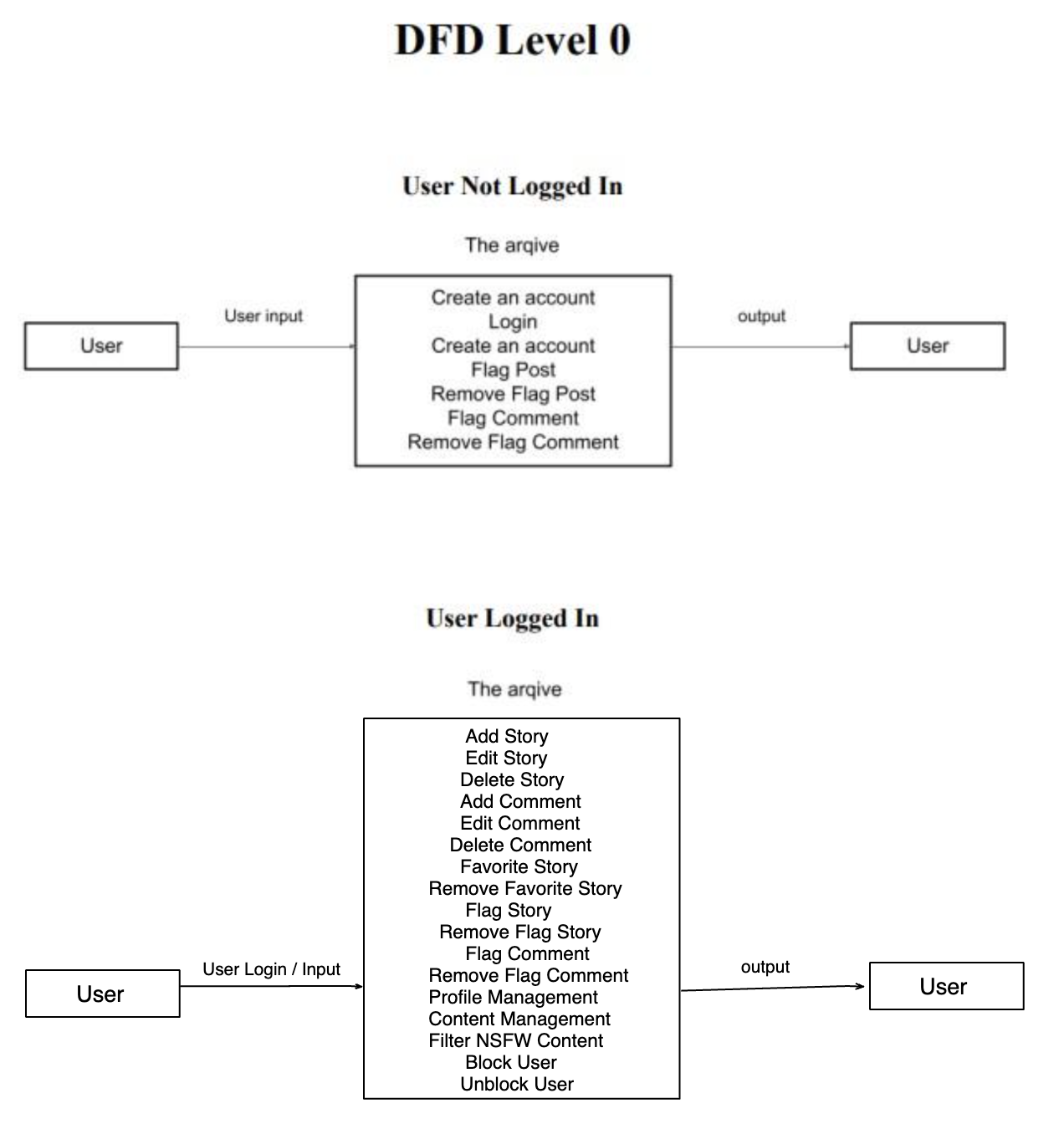 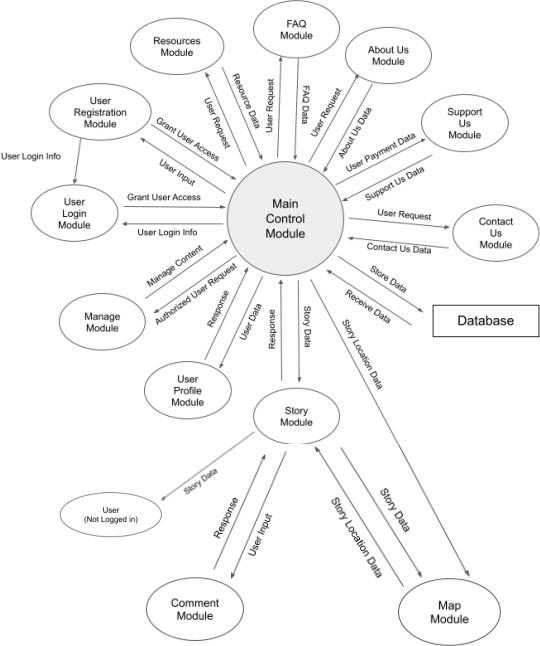 Policies and TacticsChoice of which specific products usedPostgreSQL, Digital Ocean, ReactJS, React Native, Django REST, OpenstreetMap, Python, Scikit-learn, Ubuntu, AR.js, Docker, Expo, Yarn, GitHub, PostmanPlans for ensuring requirements traceabilityEach developer will create test cases that will map to requirements on any effort they are working on. Additionally, teammates are encouraged to create complete documentation of features added as well as apply their changes via commits to git.Plans for testing the softwareTesting the website and mobile app will be done by the developers, sponsors and third-party users asked to use the program to identify potential bugs or UI improvements. Testing the software may occur throughout the developmental process of both the website and mobile app.Detailed System DesignUser Account RequirementsResponsibilities	Separate the users into regular users, anonymous users,	moderators, and administrators with unique roles.	Add a blocking feature to allow users to block any users/posts.ConstraintsWe must assume that the roles with more power do not abuse others with their status. We must also make sure that actions other than reading a post are restricted to registered users.CompositionNo current subcomponents.Uses/InteractionsThe user’s role allows them to create, modify, or relinquish posts based on their role. Admin’s have the same basic functions that users have but can moderate and delete any posts, comments and/or users that may have violated the code of conduct. Users who are not logged in may also interact with the app but have limited functionality as opposed to userswho are logged in and registered. These users may still view posts, flag and unflag posts and comments. All other basic functions require a login.ResourcesModification of the database of pins is dependent on the user’s role.Interface/ExportsNo current exports.Map RequirementsResponsibilitiesThe map is able to show all pins from the database.ConstraintsThe size of the map is set to be 100% of the viewing screen’s size.CompositionNo current subcomponents.Uses/InteractionsThe map will interact with the database in order to show and store location based pins via form submission.ResourcesDigital Ocean PostgreSQL Database OpenStreetMap. Interface/ExportsNo current exports.Story RequirementsResponsibilitiesThe story page shows all the data of the pin. It allows users to favorite, report, or comment on the post. Users can create anonymous posts to hide their identity. Users can also block users from these stories.ConstraintsContent containing explicit material will be flagged for moderation. Moderators will then decide on the appropriate action for flagged content.CompositionFavoriting a post.Uses/InteractionsRegistered and logged in users will be able to view, favorite, bookmark or report the stories posted. Users not registered or logged in will only be able to view posts, flag comments and flag posts.ResourcesDigitalocean PostgreSQL Development Database.Interface/ExportsNo current exports.Platform RequirementsResponsibilitiesThis allows the user to access the site with different browsers like Microsoft Edge, Firefox, Chrome, etc.ConstraintsNot all available browsers will be covered.CompositionNo current composition.Uses/InteractionsUsers will be able to access and use the platform via the web and on mobile.ResourcesNo specific resources.Interface/ExportsNo current exports.Multimedia RequirementsResponsibilitiesAllows users to embed pictures, videos, and other media onto their posts.ConstraintsThe file size must be reasonable.CompositionNo current composition.Uses/InteractionsUsers can upload media about the pin to let other people view it.ResourcesNo specific resources.Interface/ExportsIt is part of the pin creation process.Security RequirementsResponsibilitiesThe security will protect the site, its data and users.ConstraintsSecurity	can	not	be	fully	guaranteed	but	the	security implemented will still offer safety.CompositionNo current composition.Uses/InteractionsIdeally, the security would not be used for anything major. The users will not interact with the security unless the user causes acts in a malicious manner.ResourcesNo specific resources.Interface/ExportsNo current exports.User Role RequirementsResponsibilitiesUser roles will give people a sense of membership and provide moderation of content.ConstraintsCurrently, user roles only include registered users, administrators, and moderators.CompositionNo current composition.Uses/InteractionsAllows users to have specific privileges within the application.ResourcesDatabase.Interface/ExportsNo current exports.FAQ RequirementsResponsibilitiesProvide	information	regarding	the site. This also includes informing the user of the terms and service.ConstraintsLimited to what administrators post.CompositionNo current composition.Uses/InteractionsAllows Administrators to post FAQs and users to read them.ResourcesDatabase.Interface/ExportsNo current exports.About Us RequirementsResponsibilitiesProvide users with information on the mission of the arqive and the teams that helped create it.ConstraintsAdministrators are the only ones allowed to post in the “About Us” section.CompositionNo current composition.Uses/InteractionsAllows administrators to edit the “About Us” and users to read them.ResourcesDatabase.Interface/ExportsNo current exports.Resources RequirementsResponsibilitiesProvides users with access to various valuable resources.ConstraintsWe may not provide all available hotlines and websites are not enough.CompositionNo current composition.Uses/InteractionsHotlines and Websites that mainly aid LGBTQ+ individuals will be posted for users to use.ResourcesNo current resources.Interface/ExportsNo current exports.Accessibility RequirementsResponsibilitiesAllow users with disabilities to use the web app to its full potential.ConstraintsWe are using UserWay Widget, so we do not have control over their functionalities.CompositionNo current composition.Uses/InteractionsUsers will be able to use the UserWay Widget which allows them to have text spoken aloud among other things.ResourcesUserWay Widget.Interface/ExportsNo current exports.Credits Requirements Responsibilities		Gives credit to the developer teams for the Arqive. Uses/InteractionsNames of the developers, art director, art designers, public relations teams, and others who worked on the Arqive will be credited here.ResourcesNo current resources.Interface/ExportsNo current resources. Detailed	Lower	level	Component DesignRefer to Section 4 of this Document.Database Design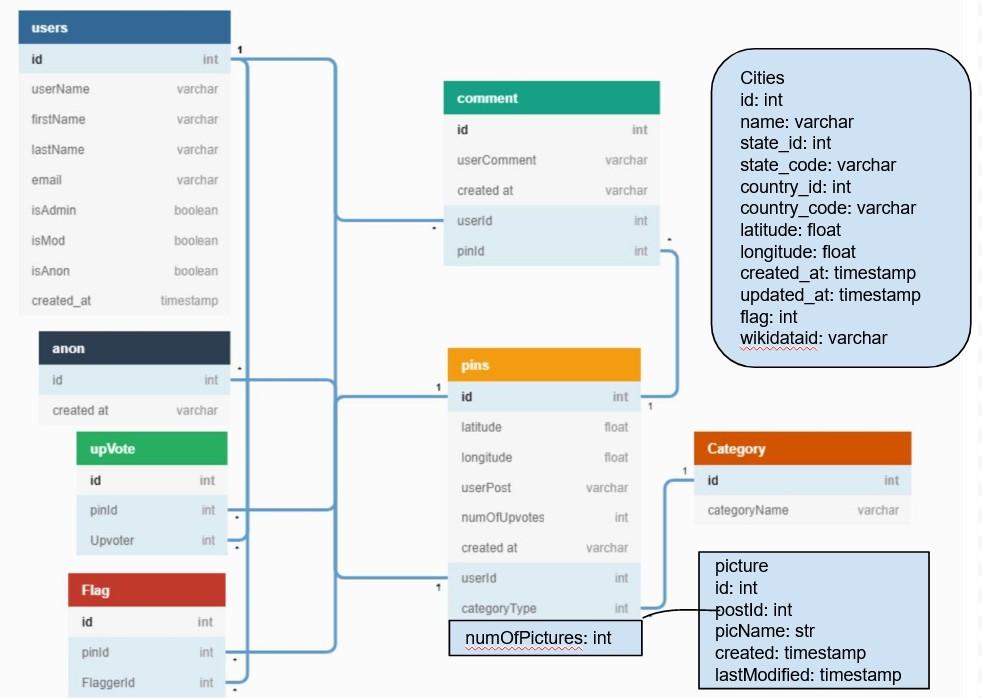 User InterfaceOverview of User InterfaceThe user will access the main content of the site by navigating to the homepage (https://thearqive.com). Within this page, users can post pins on the map by category (personal, historical, or community). Users can also access other stories by navigating around the map and clicking on pins, which will direct them to the individualized story page of the selected pin. Inside this individualized story page, users can read more detailed information about the pin, i.e., the story author. If clicked, the author’s name leads to their user profile which displays their profile picture, name, biography, and all previous stories created. In the site header, users have the ability to click the site logo to navigate back to the homepage, click the search button to search the website, click the login/logout button to login or logout, or click the Register button to sign up on the site. Also located in the site header are links that take users to the About Us, FAQs, Help, Contact Us, or Support Us pages. In the About Us page, users can read about the arqive and itsmission. In the FAQs page, users can read frequently asked questions and their respective answers. Within the Help page, users can access useful information and resources that help support the LGBTQ+ community. In the Contact Us page, users can submit a message directly to the arqive email. Lastly, within the Support Us page, users can support the website by sharing the #thearqive on other social media.Screen Frameworks or Images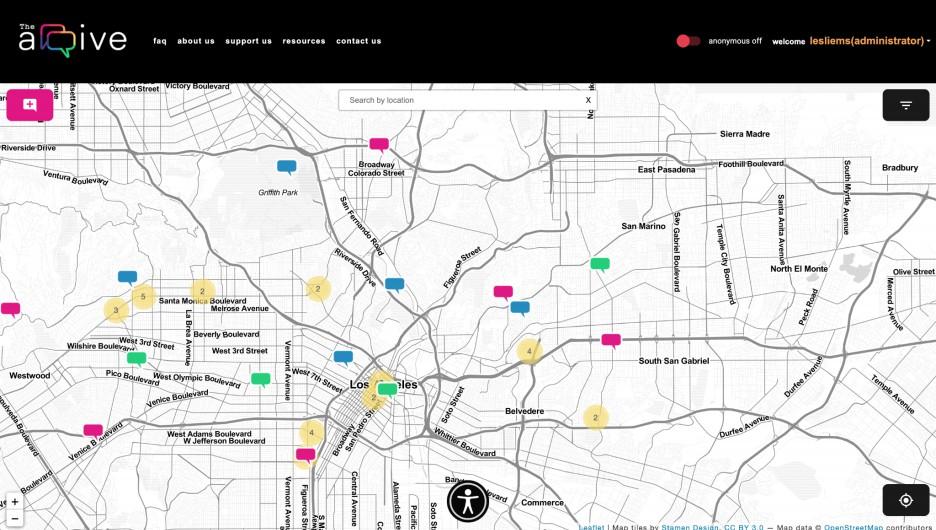 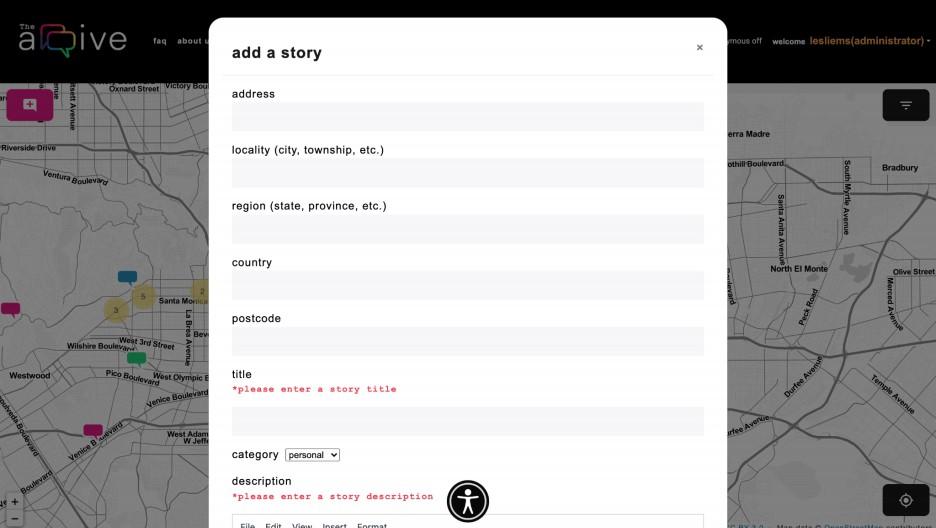 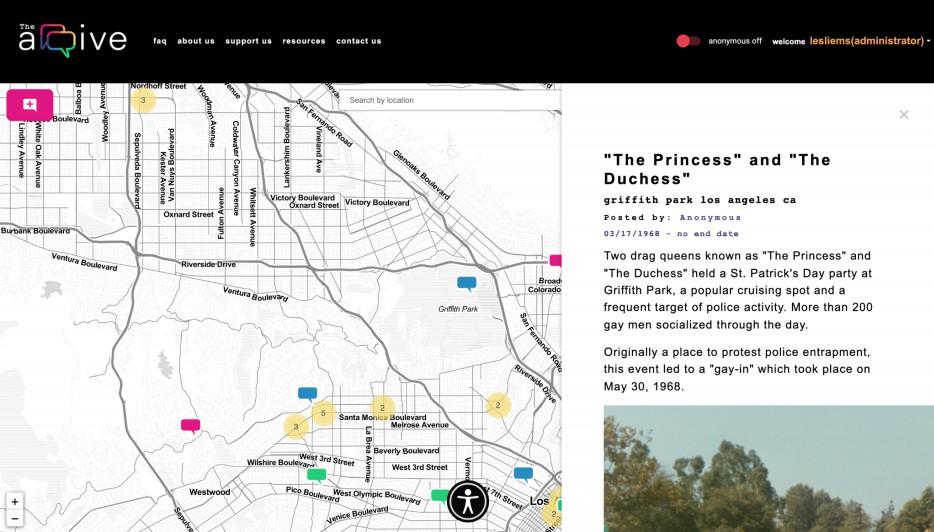 User Interface Flow ModelRequirements	Validation	and VerificationNot applicable at this time.GlossaryReferencesBrad Appleton http://www.bradapp.netDesign Template https://www.cs.purdue.edu/homes/cs307/ExampleDocs/DesignTemplate_Fall08.docThe arqive’s 2022 Development Team (SRS) https://csns.cysun.org/department/cs/project/resource/vie w?projectId=7913655&resourceId=7928311The arqive’s 2021 Development Team (SRS) https://ascent.cysun.org/project/resource/get/1461?inline=true NameDateReason For ChangesVersionFirst Rough DraftNovember 9, 2023First document with no specific details1.0Second Rough DraftDecember 5, 2023Document added with templates from previous versions, and other details1.1Third DraftDecember 8, 2023Finalized formatting; additional content for blocking and nsfw tagging1.2SDDSoftware Design DocumentSRSSoftware Requirements SpecificationUserThe individual using The arqive website and/or mobile appAdministratorUsers with permission to other functions of the website and/or mobile app, not available to regular usersARAugmented RealityDFDData Flow DiagramDigital OceanCloud infrastructure providerDjango RESTToolkit for building Web APIs in PythonLGBTQ+Lesbian, Gay, Bisexual, Transgender, Queer, and moreOpenstreetmapAn editable geographic database of the worldReact JSAn Open source front end framework for developing websitesReact NativeOpen source mobile application framework for iOS and Android devicesSciKit-learnA Machine learning frameworkSRSSoftware Requirement Specification